Madrid, 16 de marzo de 2023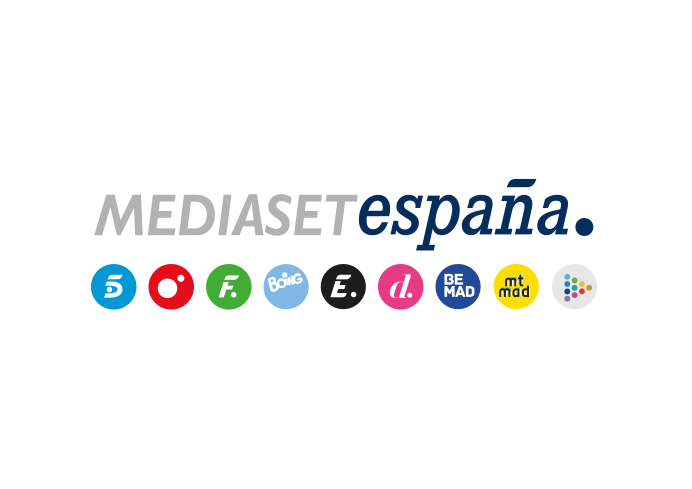  ‘Desaparecidos. La Serie’ arranca líder de su franja y del target comercial Con un 10,2% de share y casi un millón de espectadores, la ficción de Telecinco fue la opción favorita para los espectadores en su franja con casi 1 punto de ventaja sobre su inmediato competidor (9,3%). Superó la media de su última temporada (8,7%)Creció en target comercial (10,9%), con los espectadores de 16 a 34 años como sus principales seguidores (13,7%).Energy (3,1%), Factoría de Ficción (2,5%) y Divinity (2,5%) fueron las televisiones temáticas más vistas de la jornadaEl estreno de la segunda temporada de ‘Desaparecidos. La Serie’ en Telecinco, con un 10,2% de share y casi un millón de espectadores, fue la opción preferida para los espectadores en su banda de emisión, con casi 1 punto de ventaja sobre la segunda opción (9,3%). Este resultado supera a la media que la serie alcanzó en abierto en su primera temporada (8,7%). La ficción protagonizada por Juan Echanove, que registró más de 2,7M de contactos, también lideró el target comercial en su franja hasta alcanzar el 10,9% de share, con los espectadores jóvenes de 16 a 34 años como su público más fiel (13,7%). Por comunidades autónomas, superó la media nacional en Murcia (16,2%), Valencia (13,2%) y Andalucía (12%). Además, en el day time de Telecinco destacaron los liderazgos de sus respectivas franjas de emisión ‘El programa de Ana Rosa’ (15,7% y 405.000) y ‘Sálvame Limón’ (11,3%, 1M y 12% en TC). Por su parte, ‘Sálvame Naranja’, con un 13,8% y el concurso ’25 palabras’, con un 12,3%, lideraron el target comercial en sus respectivos horarios.Por otra parte, ayer finalizó la temporada de ‘Planeta Calleja’ con Ana Mena como protagonista, con una media en estas entregas del 8,8%, su mejor marca en share de las últimas cinco ediciones del programa de viajes que presenta Jesús Calleja.Entre las televisiones temáticas, Energy con un 3,1% de share -su segundo mejor dato del año en miércoles-, y Factoría de Ficción y Divinity con un 2,5%, fueron ayer las más vistas de la jornada. La serie de Energy ‘Mentes criminales’ (3% y 428.000) fue ayer la opción más vista del día entre los temáticos. 